 
The University of Alabama 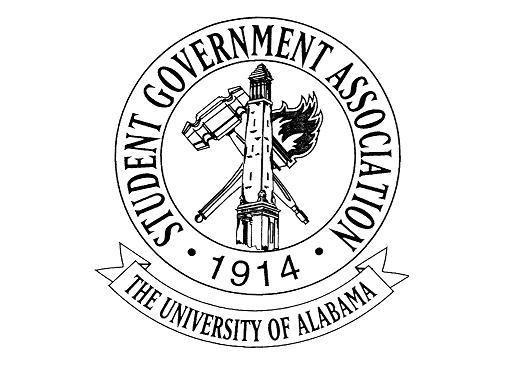 Executive BranchAgenda for October 13th, 2022Call to OrderAttendance CheckMeghan Haran – ExcusedCarrye Ann Rainer – ExcusedMary Elizabeth Vincent – ExcusedCJ Pearson – ExcusedTaryn Geiger – ExcusedAll other members presentAnnouncementsOld BusinessNew Business. Madeline Martin – President Afternoon at the ArBOOretumOctober 29 1-4 PMNeed volunteers Club ChatsCouncil of Presidents Better Relations DayR.E.S.P.E.C.T. FundApplication on the SGA WebsiteOrganizations can apply for funding to promote a project or initiative that contributes to health and wellness resources for University students Jack Steinmetz – Executive Vice PresidentCollier Dobbs – Vice President for External Affairs“Community Partners Tabling Expo” was pushed back due to the weather Battle of the Bands Championship will be October 20th at Druid City Music Hall from 7pm-12amStudents voted Amberwave, The Wheelers, Poundcake, and Midnight Steel to move on to the Championship round. Tickets can be purchased at sltickets.ua.edu or if your organization is interested in purchasing a discounted bulk ticket package, please email me at jcdobbs@crimson.ua.eduThe Career Construction Workshop will be October 27th in the career center. We will be focusing on career development and job preparation as a part of Wellness WeekCameron Doyle – Vice President for Academic AffairsGorgas Library Student Artwork Exhibition Reception on October 26th from 4-6 PMDistribution of studying locations handout with wellness week schedule Lauryn Parker – Vice President for Financial AffairsLiteracy Event October 25thDiscount Cards and promotion of student owned businesses FAC Q+AFAC Resource sheets Treasurer Talks Luke Dille – Vice President for Student AffairsSGA 5K benefiting Veteran’s Scholarship FundOctober 29th @ 9AM $15 a ticket and we are finalizing group prices for organizations Block Seating – get to block an hour before and utilize complaint formIzzy Boyd – Vice President for Diversity, Equity, and InclusionBABH TablingBABH Senate v. FYCVeteran and Military Affairs Office DriveSpiritual Wellness EventJosie Schmitt – Executive Secretary VPs be on the lookout for an email from me asking for a brief description of your day for Wellness Week to be included in the newsletterColin Marcum – Chief of StaffAustin Heriford – Chief AdvisorMeghan Haran – Chief Administrative OfficerClaire Dubreuil – Director of CommunicationsUpdates on State of the School address?Let me know if you need anything!Carrye Ann Rainer – Director of Engagement Emily Kinsey – Director of Programming & Advancement Andrew Fairburn – Director of Environmental AffairsSaving the Tides RecyclingFall planting at the Arboretum on SundayCiara Callicott – Director of Strategic Initiatives Sid Elkins – Director of IT & WebmasterSGA WebsiteNew Menu Layout – Coming Monday Oct. 10thNew Home Page – Coming Next WeekNew Page for Senators – TBDDavid Strickland – Attorney GeneralUpdated COL as of 10/6; posted on SGA websiteMary Elizabeth Vincent, Reina Parker, & Samad Gillani – Deputy Chiefs of StaffEric Doh – Treasurer Trinity Hunter – Press Secretary Let me know if you have any suggestions of who you would like us to reach out to concerning programming! Press releases, audio news releases, more campus partners! CJ Pearson – Speaker of the SenateTaryn Geiger – Secretary of the SenateCaleb Thome – Chief JusticeAngel Narvaez Lugo – SGA Advisor Adjournment 